ПРОЕКТ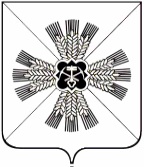 РОССИЙСКАЯ ФЕДЕРАЦИЯКЕМЕРОВСКАЯ ОБЛАСТЬ - КУЗБАССПРОМЫШЛЕННОВСКИЙ МУНИЦИПАЛЬНЫЙ ОКРУГСОВЕТ НАРОДНЫХ ДЕПУТАТОВПРОМЫШЛЕННОВСКОГО МУНИЦИПАЛЬНОГО ОКРУГАРЕШЕНИЕот  «___» ____________ № ________пгт. ПромышленнаяОб утверждении Положения об осуществлении муниципального контроля в области благоустройства на территории Промышленновского муниципального округаВ соответствии со статьей 3 Федерального закона от 31.07.2020 № 248-ФЗ «О государственном контроле (надзоре) и муниципальном контроле в Российской Федерации», Федеральным законом от 06.10.2003 № 131-ФЗ               «Об общих принципах организации местного самоуправления в Российской Федерации», Совет народных депутатов Промышленновского муниципального округаРЕШИЛ:1. Утвердить Положение об осуществлении муниципального контроля в области благоустройства на территории Промышленновского муниципального округа.2. Признать утратившим силу решение Совета народных депутатов Промышленновского муниципального округа от 26.08.2021 № 319                 «Об утверждении Положения об осуществлении муниципального контроля в области благоустройства на территории Промышленновского муниципального округа».3. Настоящее решение подлежит опубликованию в районной газете «Эхо» и размещению на официальном сайте администрации Промышленновского муниципального округа в сети Интернет.Ввиду большого объема текста решения, приложения к настоящему решению разместить на официальном сайте администрации Промышленновского муниципального округа в сети Интернет.4. Контроль за исполнением настоящего решения возложить на заместителя главы Промышленновского муниципального округа                    А.А. Зарубина.5. Решение вступает в силу с даты опубликования в районной газете «Эхо».ПОЛОЖЕНИЕоб осуществлении муниципального контроля в области благоустройства на территории Промышленновского муниципального округаНастоящее Положение устанавливает порядок организации и осуществления муниципального контроля в области благоустройства на территории Промышленновского муниципального округа (далее – муниципальный контроль).Предметом муниципального контроля является соблюдение организациями и гражданами (далее – контролируемые лица) обязательных требований, установленных федеральными законами и иными нормативными правовыми актами Российской Федерации, законами Кемеровской области – Кузбасса, и иными нормативными правовыми актами Кемеровской области – Кузбасса, нормативными правовыми актами Промышленновского муниципального округа к организации муниципального контроля в области благоустройства, а также исполнение решений, принимаемых по результатам контрольных мероприятий.Органом, уполномоченным на осуществление муниципального контроля, является администрация Промышленновского муниципального округа в лице Управления по жизнеобеспечению и строительству администрации Промышленновского муниципального округа (далее – уполномоченный орган).Должностными лицами, осуществляющими муниципальный контроль, являются:- начальник Управления по жизнеобеспечению и строительству администрации Промышленновского муниципального округа;- начальник отдела по строительству Управления по жизнеобеспечению и строительству администрации Промышленновского муниципального округа.4. Муниципальный контроль в области благоустройства осуществляется в соответствии с Федеральным законом от 31.07.2020            № 248-ФЗ «О государственном контроле (надзоре) и муниципальном контроле в Российской Федерации» (далее – Закон о контроле), настоящим Положением, а также принятыми иными нормативно-правовыми актами, принятыми в соответствии с ними.5. Плановые контрольные мероприятия в рамках муниципального контроля в области благоустройства проводятся на основании плана проведения плановых контрольных мероприятий на очередной календарный год, формируемого и подлежащего согласованию с органами прокуратуры. Периодичность проведения проверок устанавливается в соответствии с требованиями закона в зависимости от присвоенной категории риска.Внеплановые контрольные мероприятия, за исключения внеплановых контрольных мероприятий без взаимодействия, проводятся по основаниям, предусмотренным пунктами 1, 3- 6 части 1 статьи 57 Закона о контроле.При осуществлении муниципального контроля применяется риск-ориентированный подход, предполагающий осуществление внеплановых контрольных мероприятий в отношении контролируемых лиц в случае выявления их соответствия параметрам, утвержденным индикаторами риска нарушения обязательных требований (далее – Перечень индикаторов риска).6. Выявление индикаторов риска осуществляется с использованием сведений, характеризующих уровень рисков причинения вреда (ущерба), полученных с соблюдением требований законодательства Российской Федерации из любых источников, обеспечивающих их достоверность, в том числе в ходе проведения профилактических мероприятий, контрольных мероприятий, от государственных органов, органов местного самоуправления и организаций в рамках межведомственного информационного взаимодействия, из отчетности, представление которой предусмотрено нормативными правовыми актами Российской Федерации, по результатам предоставления гражданам и организациям государственных и муниципальных услуг, из обращений контролируемых лиц, иных граждан и организаций, из сообщений средств массовой информации, а также сведений, содержащихся в информационных ресурсах, в том числе обеспечивающих маркировку, прослеживаемость, учет, автоматическую фиксацию информацию, и иные сведения об объекте контроля. 7. Уполномоченный орган  при получении сведений, характеризующих уровень рисков причинения вреда (ущерба), полученных с соблюдением требований Законодательства Российской Федерации из любых источников, обеспечивающих их достоверность, в том числе в ходе проведения профилактических мероприятий, контрольных мероприятий, от государственных органов, органов местного самоуправления и организаций в рамках межведомственного информационного взаимодействия, из отчетности, представление которой предусмотрено нормативными актами Российской Федерации, по результатам предоставления гражданам и организациям государственных и муниципальных услуг, из обращений контролируемых лиц, иных граждан и организаций, из сообщений средств массовой информации, а также сведений, содержащихся в информационных ресурсах, в том числе обеспечивающих маркировку, прослеживаемость, учет, автоматическую фиксацию информации, и иных сведений об объекте контроля в течение 10 рабочих дней проводит контрольное мероприятие на основании приказа начальника Управления по жизнеобеспечению и строительству администрации Промышленновского муниципального округа  в соответствии с Законом о контроле и настоящим Положением.8. При осуществлении муниципального контроля в сфере благоустройства устанавливаются следующие индикаторы риска нарушения обязательных требований:1) Несоблюдение требований, установленных в пределах полномочий органов местного самоуправления, к содержанию элементов благоустройства, в том числе требований к видам покрытий, ограждениям, водным устройствам, уличному коммунально-бытовому и техническому оборудованию, игровому и спортивному оборудованию, элементам освещения, средствам размещения информации и рекламным конструкциям, малым архитектурным формам и городской мебели, некапитальным нестационарным сооружениям, элементам объектов капитального строительства;2) Размещение объявлений и иной информации, не являющейся рекламой, в местах, не предназначенных для этих целей, а также самовольное нанесение рисунков и надписей на объектах благоустройства, не подпадающее под действие статьи 20.1 Кодекса об административных правонарушениях Российской Федерации;3) Не проведение мероприятий по очистке от снега, наледи и сосулек кровель нежилых зданий, строений, сооружений и крыш их подъездов (входов), а также прилегающих к ним территорий в границах, определяемых органами местного самоуправления в Правилах благоустройства;4) Сброс, складирование и (или) временное хранение мусора, порубочных остатков деревьев, кустарников, а также листвы и других остатков растительности на территориях общего пользования муниципального образования вне мест, специально отведенных для этого органами местного самоуправления, а равно непринятие мер по ликвидации несанкционированных свалок мусора, порубочных остатков деревьев, кустарников, а также листвы и других остатков растительности на территориях общего пользования муниципальных образований;5) Установка и переноска малых архитектурных форм и элементов внешнего благоустройства без разрешения и без проектов, согласованных с местными органами архитектуры и градостроительства и госавтоинспекцией в части обеспечения безопасности и организации дорожного движения, в случае, когда наличие таких разрешений и проектов является обязательным.При осуществлении муниципального контроля в сфере благоустройства система управления рисками причинения вреда (ущерба) охраняемым законом ценностям не применяется.9. Уполномоченный орган  проводит следующие профилактические мероприятия:- информирование;- консультирование;- профилактический визит.10. Профилактические мероприятия, в ходе которых осуществляется взаимодействие с контролируемыми лицами, проводятся только с согласия данных контролируемых лиц либо по их инициативе.В случае если при проведении профилактических мероприятий установлено, что объекты контроля представляют явную непосредственную угрозу причинения вреда (ущерба) охраняемым законом ценностям или такой вред (ущерб) причинен, должностное лицо уполномоченного органа, проводящее профилактическое мероприятие, незамедлительно направляет информацию об этом руководителю уполномоченного органа для принятия решения о проведении контрольных мероприятий.11. Информирование осуществляется посредством размещения сведений, предусмотренных частью 3 статьи 46 Закона о контроле, на официальном сайте администрации Промышленновского муниципального округа в сети Интернет, в средствах массовой информации, через личные кабинеты контролируемых лиц в государственных информационных системах (при их наличии) и в иных формах.12. Должностное лицо уполномоченного органа по обращениям контролируемых лиц и их представителей осуществляет консультирование (дает разъяснения по вопросам, связанным с организацией и осуществлением регионального государственного контроля). Консультирование осуществляется без взимания платы.Консультирование может осуществляться должностным лицом по телефону, посредством видеоконференцсвязи, на личном приеме либо в ходе проведения профилактического мероприятия, контрольного мероприятия.О способе, времени, месте (при необходимости) консультирования заявитель уведомляется должностным лицом уполномоченного органа любым доступным способом, позволяющим зафиксировать факт уведомления заявителя, не позднее 5 рабочих дней со дня получения обращений.По итогам консультирования информация в письменной форме контролируемым лицам и их представителям не представляется, за исключением случая, если заявитель просит дать письменным ответ по указанному перечню вопросов посредством направления в уполномоченный орган письменного обращения в бумажном или электронном виде.В случае поступления обращений контролируемых лиц и их представителей о консультирование по однотипным вопросам с просьбой представления информации в письменном виде уполномоченный орган размещает на официальном сайте администрации Промышленновского муниципального округа в сети Интернет письменное разъяснение по указанным вопросам, подписанное уполномоченным должностным лицом уполномоченного органа. 13. Профилактический визит проводится должностным лицом уполномоченного органа в форме профилактической беседы по месту осуществления деятельности контролируемого лица либо путем использования видеоконференцсвязиДолжностное лицо уполномоченного органа не позднее чем за 5 рабочих дней до даты проведения профилактического визита согласовывает с контролируемым лицом дату, время, способ проведения профилактического визита. Профилактический визит не может проводиться более трех часов.В ходе профилактического визита контролируемое лицо информируется об обязательных требованиях, предъявляемые к его деятельности либо к принадлежащим ему объектам контроля, их соответствии критериям риска, основаниях и о рекомендуемых способах снижения категории риска, а также о видах, содержании и об интенсивности контрольных мероприятий, проводимых в отношении объекта исходя из его отнесения к соответствующей категории риска.14. При осуществлении муниципального контроля взаимодействием уполномоченного органа, его должностных лиц с контролируемыми лицами являются встречи, телефонные и иные переговоры (непосредственное взаимодействие) между должностным лицом уполномоченного органа и контролируемым лицом или его представителем, запрос документов, иных материалов, присутствие должностного лица уполномоченного органа в месте осуществления деятельности контролируемого лица.Контролируемые лица (индивидуальный предприниматель, гражданин) в случае наличия обстоятельств, наступление которых невозможно было предугадать, и которые создают препятствия для реализации индивидуальным предпринимателем, гражданином своих прав, предусмотренных законодательством Российской Федерации, при проведении уполномоченным органом контрольных мероприятий вправе представить в уполномоченный орган информацию о невозможности присутствия при проведении контрольного мероприятия, в связи с чем проведение контрольного мероприятия переносится уполномоченным органом на срок, необходимый для устранения обстоятельств, послуживших поводом для указанного обращения.15. Взаимодействие с контролируемым лицом осуществляется при проведении следующих внеплановых контрольных мероприятий:- выборочный контроль; - инспекционный визит; - рейдовый осмотр; - документарная проверка; - выездная проверка. Без взаимодействия с контролируемым лицом проводятся:- наблюдение за соблюдением обязательных требований; - выездное обследование.Оценка соблюдения контролируемыми лицами обязательных требований контрольными (надзорными) органами не может проводится иными способами, кроме как посредством контрольных (надзорных) мероприятий, указанные в части 2 статьи 56 Закона о контроле.Инспекционный визит, выездная проверка могут проводиться с использованием средств дистанционного взаимодействия, в том числе посредством аудио- или видеосвязи.В ходе выборочного контроля могут совершаться следующие контрольные (надзорные) действия: осмотр, получение письменных объяснений, истребование документов, отбор проб (образцов); инструментальное обследование, испытание, экспертиза.В ходе инспекционного визита могут совершаться следующие контрольные (надзорные) действия: осмотр, опрос, получение письменных объяснений,  инструментальное обследование, истребование документов, которые в соответствии с обязательными требованиями должны находиться в месте нахождения (осуществления деятельности) контролируемого лица (его филиалов, представительств, обособленных структурных подразделений) либо объекта контроля.В ходе рейдового осмотра могут совершаться все контрольные (надзорные) действия, предусмотренные частью 1 статьи 65 Закона о контроле.В ходе документарной проверки могут совершаться следующие контрольные (надзорные) действия: получение письменных объяснений, истребование документов, экспертиза.В ходе выездной проверки могут совершаться все контрольные (надзорные) действия, предусмотренные частью 1 статьи 65 Закона о контроле.Контрольные мероприятия, действия в рамках контрольных мероприятий совершаются в сроки, установленные Законом о контроле.16. Результатом осуществления муниципального контроля является составление акта по итогам проверки соблюдения земельного законодательства.Порядок составления акта, а также принесения на него возражений и их рассмотрения устанавливаются в соответствии с Законом о контроле.В случае выявления при проведении контрольного мероприятия нарушений уполномоченным органом принимает меры, предусмотренные часть 2 статьи 90 Закона о контроле.17. Руководитель, иное должностное лицо или уполномоченный представитель государственного органа, органа государственной власти, органа местного самоуправления, юридического лица, объединения граждан, индивидуальный предприниматель, гражданин, их уполномоченный представитель (далее – заявитель) имеют право на обжалование решений уполномоченного органа, действий (бездействия) должностных лиц  уполномоченного органа и принятых ими решений о ходе осуществления регионального государственного контроля в досудебном порядке в случаях, указанных в части 4 статьи 40 Закона о контроле.Жалоба на действия (бездействие) должностных лиц уполномоченного органа рассматривается руководителем уполномоченного органа.Жалоба на решение контрольного (надзорного) органа, действия (бездействие) его должностных лиц может быть подана в течение тридцати календарных дней со дня, когда контролируемое лицо узнало или должно было узнать о нарушении своих прав.Жалоба на предписание контрольного (надзорного) органа может быть подана в течение десяти рабочих дней с момента получения контролируемым лицом предписания.Жалоба рассматривается в порядке, предусмотренном Законом о контроле. Председатель Совета народных депутатовПромышленновского муниципального округаЕ.А. ВащенкоИ.о. главыПромышленновского муниципального округаС.А. ФедарюкУТВЕРЖДЕНО решением Совета народных депутатовПромышленновскогомуниципального округа            от                       № 